
Woran scheiterte die Weimarer Republik?Vorbereitende Hausaufgabe: Lest in eurem Schulbuch das Kapitel zum Ende und Scheitern der Weimarer Republik. Arbeitsaufträge für eine Doppelstunde (GA):Tauscht euch in einer kurzen Gesprächsrunde über gelesene Gründe für das Scheitern der Weimarer Republik aus.Vertieft euer Verständnis von besprochenen Gründen auf der Internetseite von Geschichte kompakt (s. QR-Code bzw. Link) und durch eigene Internet-recherchen. 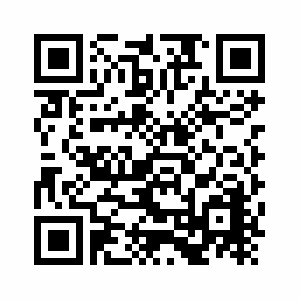 Erstellt mit Hilfe von draw.io  eine digitale Mind Map, welche die Gründe für das Scheitern der Weimarer Republik anschaulich darstellt. Macht dabei auch eine Gewichtung der Gründe deutlich. Falls noch Zeit übrig bleibt: Diskutiert anhand eurer erstellen Mind Map, inwiefern die Weimarer Republik gescheitert ist oder bewusst zerstört wurde. 